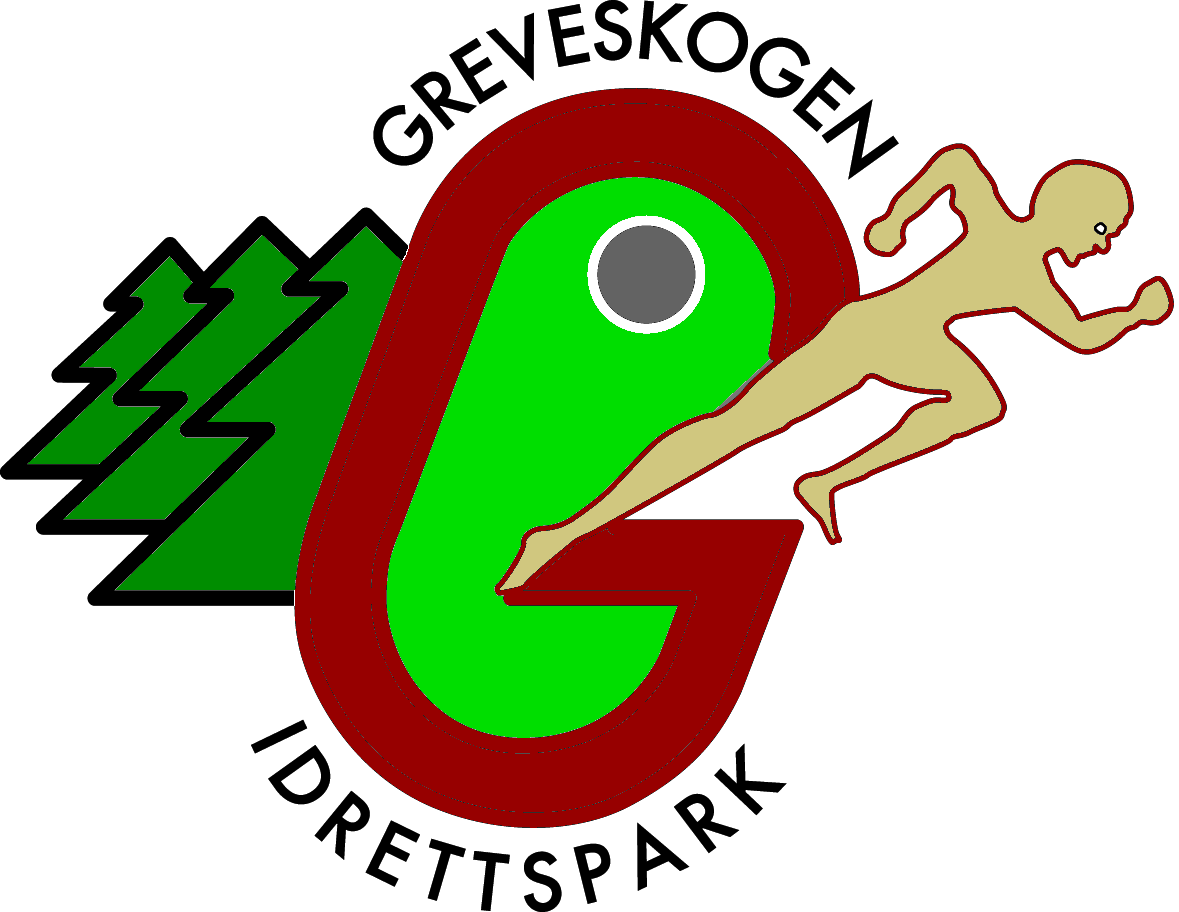 BaneDELTAKER 	(Skriv tydelig!)KLUBB/
LAGFødsels-
årKonk.-
klasseRESULTATPLASS200m KS4TFIKKS27,7925TFIKKS26,6116TFIKKSDNS7TFIKKSDNS